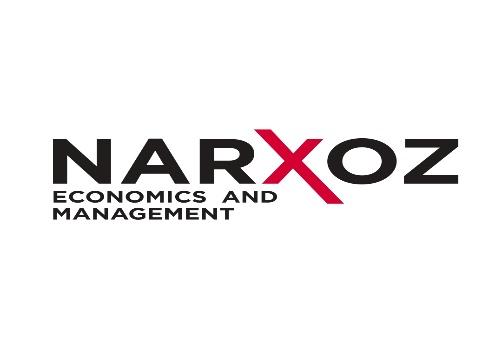  B.A. Specialization in HR ManagementPROGRAM DETAILS AND CURRICULUMSpecific course requirements for the B.A. Specialization in HR Management program are as follows:General Education CoursesUniversity Core CoursesBusiness Core Courses Major CoursesRequired Major CoursesTo get Major in HR Management students need to pass all 4 courses listed belowElective Major CoursesIn additional to required Major courses listed above, students need to pass any 4 courses selected from the list of elective courses belowSenior CapstoneStudents at their third and forth year can use the acquired knowledge and skills in practice by doing internships in various companies and in the final Diploma project, following one of the 3 directions: Consulting project for local startup or tech enterpriseResearch thesis supervised by experienced professors of Narxoz UniversityCase study or creative startup project MinorStudents usually declare a minor in the third year of their study. At the time of declaration, students can choose from any minor offered in the Catalog, however students are advised to choose a minor outside Business School to acquire more diverse knowledge and skills. Students can also choose any of interdisciplinary minor options, e.g.:Future Studies and Strategic ForesightCorporate LawSustainable DevelopmentCoursesCredits (ECTS)General Education Courses62University Core Courses16Business Core Courses66Major Courses48Minor Courses24Internship12Research Work and Diploma Project12Total240Course TitleCredits (ECTS)English20Informational-communicational technologies5Foundations of Applied Mathematics5Interdisciplinary Module "Individual and World"(academic writing, social-political studies, Russian and Kazakh)12Interdisciplinary Module "Society and Politics"(history of Kazakhstan, social-political studies, Russian and Kazakh)12Physical training8Total62Course TitleCredits (ECTS)Introduction to Macroeconomics6Entrepreneurship5Philosophy 5Total16Course TitleCredits (ECTS)Business Quantitative Methods6Managerial Economics6Fundamentals of Financial Accounting6Accounting for Decision Making6Principles of Finance6Principles of Management6Principles of Marketing6Leadership Communication Skills6Organizational Behaviour6Corporate Governance and Law6Futures Studies and Foresight6Total66Course TitleCredits (ECTS)Strategic Management6Human Resourse Management6Project Management6Change Management6Total24Course TitleCredits (ECTS)HR Operations6Appraisal and Compensation6Workforce Planning6Talent Development and Management6Cross-border HR6Work Motivation6Course TitleCredits (ECTS)Internship12       Educational Internship2       Industry Internship4       Industry Pre-diploma Internship6Diploma Project12      Research Methods Course6      Diploma Project6Total24